PENDEKATAN CONTEXTUAL TEACHING AND LEARNING DALAM PEMBELAJARAN MATEMATIKA UNTUK MENINGKATKAN KEMAMPUAN PEMAHAMAN, KOMUNIKASI DAN DISPOSISI MATEMATIS SISWA SMATESISTesis ini telah memenuhi persyaratan karya tulis ilmiah yang disetejui oleh TimPembimbing serta telah diijinkan dalam Sidang Tugas Akhir memperoleh gelarMagister Pendidikan Matematika pada Program Magister Pendidikan Matematika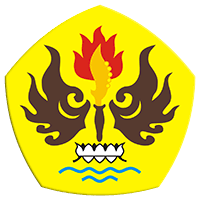 OlehSAMARA DUISHENOVA168060039MAGISTER PENDIDIKAN MATEMATIKAPROGRAM PASCASARJANAUNIVERSITAS PASUNDANBANDUNG2018